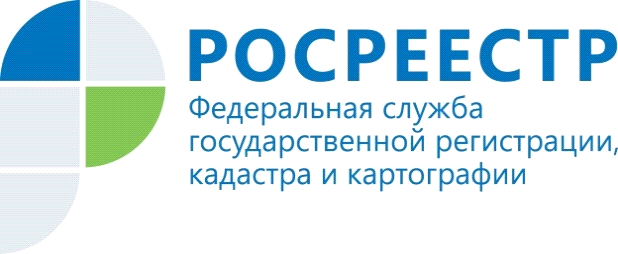 В первом полугодии 2021 года жители Красноярского края больше всего оформляли ИЖС в Емельяновском районеПо статистике Управления Росреестра по Красноярскому краю в первом полугодии текущего года наибольшее количество прав на объекты индивидуального жилищного строительства было оформлено в январе – 476, наименьшее в марте – 377. Всего за 6 месяцев текущего года было оформлено 2608 прав, наибольшее количество объектов ИЖС было зарегистрировано на территории Емельяновского района. Напоминаем, что в декабре прошлого года было принято решение о продлении «дачной амнистии». Если ранее под действие закона о «дачной амнистии» попадали садовые дома и хозяйственные постройки, то теперь до 1 марта 2026 года в упрощенном порядке также можно зарегистрировать право собственности на объекты недвижимости, расположенные на землях под индивидуальное жилищное строительство.Граждане могут оформить право собственности только на основании технического плана дома, подготовленного кадастровым инженером, и правоустанавливающего документа на земельный участок, если в Едином государственном реестре недвижимости не зарегистрировано право заявителя на земельный участок, на котором расположен объект недвижимости. Руководитель Управления Росреестра по Красноярскому краю Татьяна Голдобина:«Хочу отметить, что объект ИЖС должен соответствовать параметрам, которые определены Градостроительным кодексом РФ – это отдельно стоящее здание с количеством надземных этажей не более чем три, высотой не более двадцати метров, которое состоит из комнат и помещений вспомогательного использования, предназначенных для удовлетворения гражданами бытовых и иных нужд, связанных с их проживанием в таком здании, и не предназначено для раздела на самостоятельные объекты недвижимости».Материалы подготовлены Управлением Росреестра по Красноярскому краюКонтакты для СМИ:тел.: (391)2-226-756е-mail: pressa@r24.rosreestr.ru«ВКонтакте» http://vk.com/to24.rosreestr«Instagram»:rosreestr_krsk24